Iowa Department						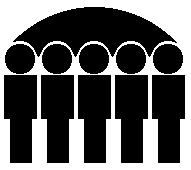 Of Human ServicesKevin W. Concannon, DirectorMonthly Public Assistance Statistical ReportFamily Investment Program	September 2004	Sep 2004	Aug 2004	Sep 2003	Regular FIP	Cases	18,254	18,514	18,216	Recipients	44,561	45,189	44,855	Children	29,925	30,216	29,889	Payments	$5,959,250	$5,996,034	$5,980,103	Avg. Cost/Family	$326.46	$323.86	$328.29	Avg. Cost/Recipient	$133.73	$132.69	$133.32	Two Parent FIP	Cases	1,884	1,955	1,873	Recipients	7,396	7,717	7,322	Children	3,713	3,887	3,675	Payments	$736,676	$745,933	$712,023	Avg. Cost/Family	$391.02	$381.55	$380.15	Avg. Cost/Recipient	$99.60	$96.66	$97.24	Total FIP	Cases	20,138	20,469	20,089	Recipients	51,957	52,906	52,177	Children	33,638	34,103	33,564	Payments	$6,695,926	$6,741,967	$6,692,126	Avg. Cost/Family	$332.50	$329.37	$333.12	Avg. Cost/Recipient	$128.87	$127.43	$128.26Child Support Payments	PA Recoveries	$2,084,682	$2,281,582	$2,147,687	Returned to Federal 	Government	$1,332,737	$1,458,615	$1,363,781	Credit to FIP Account	$751,945	$822,967	$783,906FIP Net Total	$5,943,981	$5,919,000	$5,908,220	State Fiscal Year To Date 	Current 	Last 	FIP Payments	Regular FIP 	$17,891,724	$17,815,929	Two Parent Total	$2,213,036	$2,091,072	Total	$20,104,760	$19,907,001	Child Support 	PA_Recoveries	$6,720,701	$7,733,197	Returned to Federal 	$4,296,544	$4,910,580	Credit to FIP 	$2,424,157	$2,822,617	FIP Net Total	$17,680,603	$17,084,384Prepared by:Bureau of Research Analysis	Judy Darr (515) 281-4695Division of Results Based Accountability	   Statistical Research AnalystMonthly Statistical Report of Public Assistance ProgramFor September 2004	Family Investment Program 	FIP -  Two Parent 	Total 	Numbe	Numbe	Average	Numbe	Numbe	Average	Numbe	Numbe	Average	r of 	r of 	Monthly	 Grant 	r of 	r of 	Monthly	 Grant 	r of 	r of 	Monthly	 Grant County	Cases	Person	 Grants	per 	Cases	Person	 Grants	per 	Cases	Person	 Grants	per 	Adair	22	46	$5,967	$271.22	2	8	$1,017	$508.50	24	54	$6,984	$291.00	Adams	11	30	$3,385	$307.73	$0	11	30	$3,385	$307.73	Allamakee	59	143	$17,613	$298.52	7	33	$2,828	$404.00	66	176	$20,441	$309.71	Appanoose	135	312	$44,698	$331.10	32	130	$13,791	$430.96	167	442	$58,489	$350.23	Audubon	14	25	$3,358	$239.85	2	8	$480	$240.00	16	33	$3,838	$239.88	Benton	95	239	$30,769	$323.88	21	85	$6,698	$318.95	116	324	$37,467	$322.99	Black Hawk	1,302	3,109	$427,123	$328.05	89	367	$37,878	$425.59	1,391	3,476	$465,001	$334.29	Boone	126	293	$40,527	$321.64	11	42	$4,598	$418.00	137	335	$45,125	$329.38	Bremer	65	171	$21,246	$326.86	5	19	$2,246	$449.20	70	190	$23,492	$335.60	Buchanan	89	207	$30,358	$341.10	16	73	$6,014	$375.87	105	280	$36,372	$346.40	Buena Vista	97	242	$31,975	$329.64	15	60	$3,764	$250.93	112	302	$35,739	$319.10	Butler	65	156	$20,286	$312.09	11	39	$3,760	$341.81	76	195	$24,046	$316.39	Calhoun	33	68	$8,808	$266.92	2	7	$621	$310.50	35	75	$9,429	$269.40	Carroll	69	180	$24,036	$348.34	11	38	$4,726	$429.63	80	218	$28,762	$359.53	Cass	88	206	$27,004	$306.87	8	33	$2,212	$276.56	96	239	$29,216	$304.33	Cedar	48	119	$16,200	$337.51	12	47	$4,891	$407.62	60	166	$21,091	$351.52	Cerro Gordo	199	474	$63,646	$319.83	18	69	$5,786	$321.47	217	543	$69,432	$319.96	Cherokee	56	122	$16,007	$285.85	6	23	$2,639	$439.83	62	145	$18,646	$300.74	Chickasaw	49	108	$16,560	$337.95	6	18	$2,193	$365.50	55	126	$18,753	$340.96	Clarke	43	112	$13,719	$319.04	10	42	$4,317	$431.70	53	154	$18,036	$340.30	Clay	94	232	$30,067	$319.86	7	26	$2,941	$420.14	101	258	$33,008	$326.81	Clayton	53	134	$15,710	$296.41	10	42	$4,055	$405.50	63	176	$19,765	$313.73	Clinton	443	1,094	$144,654	$326.53	40	159	$15,860	$396.50	483	1,253	$160,514	$332.33	Crawford	125	303	$42,341	$338.73	9	37	$3,636	$404.00	134	340	$45,977	$343.11	Dallas	150	392	$52,394	$349.29	9	35	$2,873	$319.22	159	427	$55,267	$347.59	Davis	35	95	$10,931	$312.32	$0	35	95	$10,931	$312.31	A-1   Attachment	Page 1 of 4Monthly Statistical Report of Public Assistance ProgramFor September 2004	Family Investment Program 	FIP -  Two Parent 	Total 	Numbe	Numbe	Average	Numbe	Numbe	Average	Numbe	Numbe	Average	r of 	r of 	Monthly	 Grant 	r of 	r of 	Monthly	 Grant 	r of 	r of 	Monthly	 Grant County	Cases	Person	 Grants	per 	Cases	Person	 Grants	per 	Cases	Person	 Grants	per 	Decatur	54	139	$18,296	$338.81	5	21	$2,425	$485.00	59	160	$20,721	$351.20	Deleware	79	174	$24,033	$304.22	13	50	$5,053	$388.69	92	224	$29,086	$316.15	Des Moines	401	961	$124,154	$309.61	44	166	$15,035	$341.72	445	1,127	$139,189	$312.78	Dickinson	43	103	$13,954	$324.51	6	20	$2,649	$441.50	49	123	$16,603	$338.84	Dubuque	519	1,365	$177,810	$342.60	25	88	$9,036	$361.45	544	1,453	$186,846	$343.47	Emmet	43	99	$14,153	$329.16	$0	43	99	$14,153	$329.14	Fayette	149	374	$49,530	$332.41	31	128	$13,096	$422.46	180	502	$62,626	$347.92	Floyd	101	247	$31,962	$316.45	17	66	$6,817	$401.00	118	313	$38,779	$328.64	Franklin	37	98	$12,166	$328.81	8	32	$4,073	$509.12	45	130	$16,239	$360.87	Fremont	48	116	$15,727	$327.65	10	41	$4,387	$438.70	58	157	$20,114	$346.79	Greene	52	127	$16,517	$317.64	6	24	$1,612	$268.66	58	151	$18,129	$312.57	Grundy	30	73	$10,245	$341.50	4	17	$1,359	$339.75	34	90	$11,604	$341.29	Guthrie	40	109	$13,453	$336.33	3	13	$1,168	$389.33	43	122	$14,621	$340.02	Hamilton	94	239	$30,618	$325.72	1	6	$490	$490.00	95	245	$31,108	$327.45	Hancock	25	50	$6,844	$273.76	4	16	$2,063	$515.75	29	66	$8,907	$307.14	Hardin	113	278	$38,162	$337.72	9	31	$3,384	$376.00	122	309	$41,546	$340.54	Harrison	90	199	$26,342	$292.68	4	27	$2,250	$562.50	94	226	$28,592	$304.17	Henry	109	235	$30,366	$278.59	13	49	$2,793	$214.84	122	284	$33,159	$271.80	Howard	28	65	$8,604	$307.28	5	19	$1,403	$280.60	33	84	$10,007	$303.24	Humboldt	45	104	$13,005	$289.00	6	17	$2,451	$408.50	51	121	$15,456	$303.06	Ida	26	61	$8,496	$326.76	2	8	$974	$487.00	28	69	$9,470	$338.21	Iowa	55	128	$16,293	$296.23	2	8	$907	$453.50	57	136	$17,200	$301.75	Jackson	111	261	$33,119	$298.37	15	54	$5,515	$367.66	126	315	$38,634	$306.62	Jasper	169	414	$55,139	$326.26	33	131	$13,196	$399.88	202	545	$68,335	$338.29	Jefferson	150	375	$50,463	$336.42	16	59	$5,696	$356.02	166	434	$56,159	$338.31	Johnson	430	1,136	$143,790	$334.39	22	91	$8,999	$409.04	452	1,227	$152,789	$338.03	A-1   Attachment	Page 2 of 4Monthly Statistical Report of Public Assistance ProgramFor September 2004	Family Investment Program 	FIP -  Two Parent 	Total 	Numbe	Numbe	Average	Numbe	Numbe	Average	Numbe	Numbe	Average	r of 	r of 	Monthly	 Grant 	r of 	r of 	Monthly	 Grant 	r of 	r of 	Monthly	 Grant County	Cases	Person	 Grants	per 	Cases	Person	 Grants	per 	Cases	Person	 Grants	per 	Jones	54	126	$18,181	$336.68	10	40	$4,145	$414.50	64	166	$22,326	$348.84	Keokuk	68	180	$22,979	$337.92	9	30	$2,879	$319.97	77	210	$25,858	$335.82	Kossuth	61	137	$20,482	$335.77	14	49	$4,196	$299.77	75	186	$24,678	$329.04	Lee	316	738	$101,012	$319.66	51	191	$19,931	$390.81	367	929	$120,943	$329.54	Linn	1,424	3,522	$479,744	$336.89	136	522	$50,766	$373.28	1,560	4,044	$530,510	$340.07	Louisa	92	187	$26,081	$283.48	10	36	$3,858	$385.80	102	223	$29,939	$293.52	Lucus	70	157	$22,851	$326.45	18	71	$8,330	$462.77	88	228	$31,181	$354.33	Lyon	27	74	$8,651	$320.40	9	40	$3,718	$413.11	36	114	$12,369	$343.58	Madison	43	109	$15,209	$353.71	1	4	$234	$234.00	44	113	$15,443	$350.98	Mahaska	175	431	$54,810	$313.20	15	54	$5,356	$357.06	190	485	$60,166	$316.66	Marion	125	302	$40,341	$322.72	13	46	$4,620	$355.44	138	348	$44,961	$325.80	Marshall	312	769	$103,465	$331.61	45	179	$19,907	$442.37	357	948	$123,372	$345.58	Mills	86	203	$25,620	$297.91	14	56	$5,522	$394.48	100	259	$31,142	$311.42	Mitchell	26	60	$8,509	$327.29	3	13	$1,256	$418.66	29	73	$9,765	$336.72	Monona	50	108	$15,361	$307.22	9	33	$2,874	$319.33	59	141	$18,235	$309.07	Monroe	49	134	$17,284	$352.74	11	43	$5,148	$468.00	60	177	$22,432	$373.87	Montgomery	71	150	$20,602	$290.17	15	49	$5,179	$345.26	86	199	$25,781	$299.78	Muscatine	362	888	$118,009	$325.99	58	236	$24,190	$417.07	420	1,124	$142,199	$338.57	O'Brien	58	147	$19,179	$330.67	6	24	$2,637	$439.50	64	171	$21,816	$340.88	Osceola	19	49	$6,349	$334.15	$0	19	49	$6,349	$334.16	Page	117	288	$37,576	$321.16	14	48	$5,801	$414.42	131	336	$43,377	$331.12	Palo Alto	21	42	$6,092	$290.09	3	12	$1,001	$333.66	24	54	$7,093	$295.54	Plymouth	72	176	$22,281	$309.46	10	33	$3,593	$359.30	82	209	$25,874	$315.54	Pocahontas	39	93	$12,193	$312.65	7	31	$2,746	$392.28	46	124	$14,939	$324.76	Polk	2,601	6,342	$850,694	$327.06	155	648	$65,113	$420.08	2,756	6,990	$915,807	$332.30	Pottawattamie	849	2,038	$276,155	$325.27	102	399	$39,756	$389.77	951	2,437	$315,911	$332.19	A-1   Attachment	Page 3 of 4Monthly Statistical Report of Public Assistance ProgramFor September 2004	Family Investment Program 	FIP -  Two Parent 	Total 	Numbe	Numbe	Average	Numbe	Numbe	Average	Numbe	Numbe	Average	r of 	r of 	Monthly	 Grant 	r of 	r of 	Monthly	 Grant 	r of 	r of 	Monthly	 Grant County	Cases	Person	 Grants	per 	Cases	Person	 Grants	per 	Cases	Person	 Grants	per 	Poweshiek	72	177	$22,556	$313.28	14	59	$5,101	$364.35	86	236	$27,657	$321.59	Ringgold	19	39	$5,092	$268.03	5	20	$1,748	$349.75	24	59	$6,840	$285.00	Sac	38	87	$12,003	$315.86	2	8	$629	$314.50	40	95	$12,632	$315.80	Scott	1,547	3,872	$513,610	$332.00	125	496	$52,542	$420.34	1,672	4,368	$566,152	$338.61	Shelby	31	72	$9,480	$305.81	13	50	$4,020	$309.23	44	122	$13,500	$306.82	Sioux	56	134	$18,153	$324.16	9	34	$3,028	$336.44	65	168	$21,181	$325.86	Story	266	647	$88,068	$331.08	51	209	$18,949	$371.55	317	856	$107,017	$337.59	Tama	84	203	$26,516	$315.67	14	52	$6,355	$453.92	98	255	$32,871	$335.42	Taylor	23	49	$7,445	$323.69	$0	23	49	$7,445	$323.70	Union	58	148	$18,388	$317.03	5	20	$1,379	$275.80	63	168	$19,767	$313.76	Van Buren	42	96	$14,238	$339.00	4	14	$907	$226.75	46	110	$15,145	$329.24	Wappello	469	1,154	$150,412	$320.70	45	160	$17,514	$389.20	514	1,314	$167,926	$326.70	Warren	167	404	$55,271	$330.96	12	43	$4,573	$381.14	179	447	$59,844	$334.32	Washington	109	246	$35,242	$323.32	10	32	$3,982	$398.20	119	278	$39,224	$329.61	Wayne	46	112	$14,041	$305.23	3	11	$684	$228.00	49	123	$14,725	$300.51	Webster	329	788	$111,270	$338.20	36	143	$14,196	$394.33	365	931	$125,466	$343.74	Winnebago	46	109	$16,390	$356.31	5	20	$2,266	$453.20	51	129	$18,656	$365.80	Winneshiek	51	114	$14,751	$289.23	11	51	$3,503	$318.45	62	165	$18,254	$294.42	Woodbury	915	2,298	$304,847	$333.16	107	414	$41,035	$383.50	1,022	2,712	$345,882	$338.44	Worth	9	21	$3,068	$340.96	1	4	$495	$495.00	10	25	$3,563	$356.30	Wright	84	199	$26,043	$310.04	11	47	$4,345	$395.00	95	246	$30,388	$319.87	Z-Iowa Total	18,254	44,561	$5,959,250	$326.46	1,884	7,396	$736,676	$391.01	20,138	51,957	$6,695,926	$332.50	A-1   Attachment	Page 4 of 4